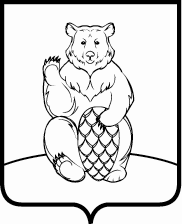 СОВЕТ ДЕПУТАТОВПОСЕЛЕНИЯ МИХАЙЛОВО-ЯРЦЕВСКОЕ В ГОРОДЕ МОСКВЕР Е Ш Е Н И Е05 ноября 2020г.                                                                                              №3/15Об утверждении перечня муниципальных мероприятий, адресных перечней по обеспечению безопасности населения и территории поселения Михайлово-Ярцевское в 2021 годуВ соответствии с Федеральными законами от 06.10.2003 №131-ФЗ «Об общих принципах организации местного самоуправления в Российской Федерации», от 12.02.1998 №28-ФЗ «О гражданской обороне», от 21.12.1994 №68-ФЗ «О защите населения и территорий от чрезвычайных ситуаций природного и техногенного характера», Законом г.Москвы от 06.11.2002 №56 «Об организации местного самоуправления в городе Москве», Постановлениями Правительства РФ от 02.11.2000 №841 «Об утверждении Положения об организации обучения населения в области гражданской обороны», от 03.08.1996г. №924 «О силах и средствах Единой государственной системы предупреждения и ликвидации чрезвычайных ситуаций», Уставом муниципального образования поселение Михайлово-Ярцевское, а также в целях защиты населения, объектов и территории поселения Михайлово-Ярцевское,СОВЕТ ДЕПУТАТОВ ПОСЕЛЕНИЯ МИХАЙЛОВО-ЯРЦЕВСКОЕРЕШИЛ:	1. Утвердить перечень мероприятий, адресные перечни по обеспечению безопасности населения и территории поселения Михайлово-Ярцевское в 2021 году, согласно приложению к настоящему решению.	2. Внести утвержденный перечень мероприятий и адресный перечень в Муниципальную программу  «Обеспечение безопасности населения и территориипоселения Михайлово-Ярцевское в городе Москве на 2021-2023 годы» поселения Михайлово-Ярцевское в городе Москве на 2021 год.	3. Настоящее решение вступает в силу со дня принятия.	4. Разместить настоящее решение на официальном сайте администрации поселения Михайлово-Ярцевское в информационно-телекоммуникационной сети Интернет.	5. Контроль за исполнением настоящего решения возложить на Главу поселения Михайлово-Ярцевское  Г.К. Загорского.Глава поселения            			                                Г.К. ЗагорскийПеречень муниципальных мероприятий, адресных перечней по обеспечению безопасности населения и территории поселения Михайлово-Ярцевское в 2021 году№п/пНаименование мероприятияАдресный перечень1. Мероприятия по гражданской обороне1. Мероприятия по гражданской обороне1. Мероприятия по гражданской обороне1.1.Создание учебно-консультационного пункта (приобретение, изготовление методической литературы, стендов, плакатов, оборудования)пос.Шишкин Лес, стр.40, в помещении администрации поселения1.2.Разработка нормативных правовых актов в области гражданской обороны-2. Участие в мероприятиях по профилактике экстремизма и терроризма2. Участие в мероприятиях по профилактике экстремизма и терроризма2. Участие в мероприятиях по профилактике экстремизма и терроризма2.1.Подготовка и размещение рекомендаций в учреждениях, предприятиях, организациях, расположенных на территории поселения Михайлово-Ярцевское, информационных материалов по антитеррористической тематике Подготовка и размещение в местах массового пребывания граждан информационных материалов о действиях в случае возникновения угроз террористического характера, а также размещение соответствующей информации на стендах в населенных пунктах (приобретение, изготовление буклетов, плакатов, памяток, стендов, банеров)д.Дешино, ул.Ярцевские Поляны, д.Ярцево, пос.Секерино, СНТ «Бабенки», СНТ «Музыкант», СНТ «Березка»2.2.Осуществление ежемесячного контроля территории поселения на предмет выявления и ликвидации последствий экстремистской деятельности, которые проявляются в виде нанесения на архитектурные сооружения символов и знаков экстремистской направленностиТерритория поселения2.3.Организация адресного распространения, а также размещение на территории поселения (на информационных стендах) информации для приезжих граждан требований действующего миграционного законодательства, а также контактные телефоны, и информация о том, куда следует обращаться в случаях совершения в отношении их противоправных действий, связанных с межнациональными отношениямиТерритория поселения2.4.Организация и проведение тематических мероприятий: фестивали, конкурсы, викторины, с целью формирования у граждан уважительного отношения к традициям и обычаям различных народов и национальностейТерритория поселения2.5.Организация категорирования и паспортизации мест массового пребывания людей и объектов топливно-энергетического комплекса, расположенных на территории поселения, в соответствии с Федеральным законодательством(проведение категорирования, подготовка и согласованием актов категорирования в соответствующих органах, подготовка, изготовление и согласование в соответствующих органах паспортов безопасности мест массового пребывания людей)Территория поселения2.6.Обеспечение защиты информации в области профилактики и противодействия терроризму, антитеррористической защиты объектов и населения поселенияПриобретение кейса (портфеля) металлического с замками (замком)-3. Мероприятия по обеспечению пожарной безопасности3. Мероприятия по обеспечению пожарной безопасности3. Мероприятия по обеспечению пожарной безопасности3.1.Обеспечение указателями направления к естественным источникам забора воды пожарной техникой. (приобретение, изготовление и установка знаков направления к пожарным водоемам и мест забора воды)д.Акулово, д.Ярцево, д.Пудово-Сипягино, д.Дровнино, , д.Сенькино-Секерино, д.Дешино, пос.Армейский.3.2.Подготовка проектов, изготовление буклетов, плакатов, памяток, и рекомендаций для учреждений, предприятий, организаций расположенных на территории поселения по противопожарной тематике (приобретение, изготовление буклетов, плакатов, памяток, стендов, банеров)Территория поселения3.3.Организация и проведение тематических мероприятий: фестивали, конкурсы, викторины, с целью формирования у граждан устойчивой дисциплины по соблюдению правил пожарной безопасностиТерритория поселения3.4.Организация адресного распространения, а также размещение на территории поселения (на информационных стендах) информации для граждан о требованиях действующего законодательства в области пожарной безопасности, а также контактные телефоны, о том, куда следует обращаться в случаях угрозы возникновения или при возникновении пожара (изготовление, приобретение, установка информационных банеров, знаков, стендов, плакатов) ул.Полянка в д.Конаково, д.Конаково, д.Терехово, д.Ярцево3.5.Информирование жителей поселения о тактике действий при угрозе возникновения и при возникновении пожаров(размещение информации в  информационно-телекоммуникационной сети «Интернет», на информационных стендах в населенных пунктах)Территория поселения3.6Мероприятия по обеспечению населенных пунктов поселения Михайлово-Ярцевское источниками противопожарного водоснабжения  забора воды специальной техникой для предотвращения и тушения пожаров(Устройство пирсов для забора воды специальной техникой) д.Пудово-Сипягино, д.Акулово, д.Сенькино-Секерино, д.Дешино, д.Дровнино, д.Ярцево, д.Терехово, д.Лужки4. Мероприятия по обеспечению безопасности на водных объектах4. Мероприятия по обеспечению безопасности на водных объектах4. Мероприятия по обеспечению безопасности на водных объектах4.1.Подготовка и размещение в местах массового пребывания граждан информационных материалов о безопасности на водных объектах (приобретение, изготовление брошюр, плакатов, памяток, банеров, стендов, знаков, табличек)Территория поселения4.2.Организация сезонной замены знаков на водоемах «Выход на лед запрещен» и «Купание запрещено» два раза в год(Замена сезонных знаков на имеющихся стойках, приобретение и установка знаков)Береговая линия водоемов, расположенных на территории поселения, в местах несанкционированного купания и выхода граждан на лед5. Предупреждение и ликвидация чрезвычайных ситуаций5. Предупреждение и ликвидация чрезвычайных ситуаций5. Предупреждение и ликвидация чрезвычайных ситуаций5.1.Организация единой дежурно-диспетчерской службы по предупреждению чрезвычайных ситуацийпос.Шишкин Лес, стр.40, в помещении администрации поселения